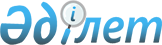 О внесении изменений в решение маслихата от 24 декабря 2018 года № 313 "О городском бюджете города Рудного на 2019-2021 годы"
					
			С истёкшим сроком
			
			
		
					Решение маслихата города Рудного Костанайской области от 7 июня 2019 года № 376. Зарегистрировано Департаментом юстиции Костанайской области 11 июня 2019 года № 8522. Прекращено действие в связи с истечением срока
      В соответствии со статьями 106, 109 Бюджетного кодекса Республики Казахстан от 4 декабря 2008 года, статьей 6 Закона Республики Казахстан от 23 января 2001 года "О местном государственном управлении и самоуправлении в Республике Казахстан" маслихат РЕШИЛ:
      1. Внести в решение маслихата "О городском бюджете города Рудного на 2019-2021 годы" от 24 декабря 2018 года № 313 (опубликовано 5 января 2019 года в Эталонном контрольном банке нормативных правовых актов Республики Казахстан, зарегистрировано в Реестре государственной регистрации нормативных правовых актов под № 8182) следующие изменения:
      в пункте 1 указанного решения:
      подпункты 1), 2) и 3) изложить в новой редакции:
      "1) доходы – 18923865,3 тысячи тенге, в том числе по:
      налоговым поступлениям – 14400279,0 тысяч тенге;
      неналоговым поступлениям – 41259,0 тысяч тенге;
      поступлениям от продажи основного капитала – 90425,0 тысяч тенге;
      поступлениям трансфертов – 4391902,3 тысячи тенге;
      2) затраты – 19768367,8 тысячи тенге;
      3) чистое бюджетное кредитование – -16212,5 тысячи тенге:
      бюджетные кредиты – 3787,5 тысячи тенге;
      погашение бюджетных кредитов – 20000,0 тысяч тенге;";
      приложения 1, 2, 3, 5 к указанному решению изложить в новой редакции согласно приложениям 1, 2, 3, 4 к настоящему решению.
      2. Настоящее решение вводится в действие с 1 января 2019 года. Городской бюджет города Рудного на 2019 год Городской бюджет города Рудного на 2020 год Городской бюджет города Рудного на 2021 год Перечень бюджетных программ посҰлка Горняцкий на 2019 год
					© 2012. РГП на ПХВ «Институт законодательства и правовой информации Республики Казахстан» Министерства юстиции Республики Казахстан
				Приложение 1
к решению маслихата
от 7 июня 2019 года № 376Приложение 1
к решению маслихата
от 24 декабря 2018 года № 313
Категория
Категория
Категория
Категория
Сумма, тысяч тенге
Класс
Класс
Класс
Сумма, тысяч тенге
Подкласс
Подкласс
Сумма, тысяч тенге
Наименование
Сумма, тысяч тенге
I. Доходы 
18923865,3
1
Налоговые поступления
14400279,0
1
01
Подоходный налог
5708291,0
1
01
2
Индивидуальный подоходный налог
5708291,0
1
03
Социальный налог
4609524,0
1
03
1
Социальный налог
4609524,0
1
04
Hалоги на собственность
1158029,0
1
04
1
Hалоги на имущество
806068,0
1
04
3
Земельный налог
35701,0
1
04
4
Hалог на транспортные средства
316260,0
1
05
Внутренние налоги на товары, работы и услуги
2895610,0
1
05
2
Акцизы
2068159,0
1
05
3
Поступления за использование природных и других ресурсов
739653,0
1
05
4
Сборы за ведение предпринимательской и профессиональной деятельности
83404,0
1
05
5
Налог на игорный бизнес
4394,0
1
08
Обязательные платежи, взимаемые за совершение юридически значимых действий и (или) выдачу документов уполномоченными на то государственными органами или должностными лицами
28825,0
1
08
1
Государственная пошлина
28825,0
2
Неналоговые поступления
41259,0
2
01
Доходы от государственной собственности
32127,0
2
01
4
Доходы на доли участия в юридических лицах, находящиеся в государственной собственности
34,0
2
01
5
Доходы от аренды имущества, находящегося в государственной собственности
32093,0
2
06
Прочие неналоговые поступления
9132,0
2
06
1
Прочие неналоговые поступления
9132,0
3
Поступления от продажи основного капитала
90425,0
3
01
Продажа государственного имущества, закрепленного за государственными учреждениями
14204,0
3
01
1
Продажа государственного имущества, закрепленного за государственными учреждениями
14204,0
3
03
Продажа земли и нематериальных активов
76221,0
3
03
1
Продажа земли
31445,0
3
03
2
Продажа нематериальных активов
44776,0
4
Поступления трансфертов 
4391902,3
4
01
Трансферты из нижестоящих органов государственного управления
100,0
4
01
3
Трансферты из бюджетов городов районного значения, сел, поселков, сельских округов
100,0
4
02
Трансферты из вышестоящих органов государственного управления
4391802,3
4
02
2
Трансферты из областного бюджета
4391802,3
Функциональная группа
Функциональная группа
Функциональная группа
Функциональная группа
Функциональная группа
Сумма, тысяч тенге
Функциональная подгруппа
Функциональная подгруппа
Функциональная подгруппа
Функциональная подгруппа
Сумма, тысяч тенге
Администратор бюджетных программ
Администратор бюджетных программ
Администратор бюджетных программ
Сумма, тысяч тенге
Программа
Программа
Сумма, тысяч тенге
Наименование
Сумма, тысяч тенге
II. Затраты
19768367,8
01
Государственные услуги общего характера
566210,6
1
Представительные, исполнительные и другие органы, выполняющие общие функции государственного управления
216576,6
112
Аппарат маслихата района (города областного значения)
21319,0
001
Услуги по обеспечению деятельности маслихата района (города областного значения)
20789,0
003
Капитальные расходы государственного органа
530,0
122
Аппарат акима района (города областного значения)
172315,6
001
Услуги по обеспечению деятельности акима района (города областного значения)
138181,3
003
Капитальные расходы государственного органа
34134,3
123
Аппарат акима района в городе, города районного значения, поселка, села, сельского округа
22942,0
001
Услуги по обеспечению деятельности акима района в городе, города районного значения, поселка, села, сельского округа
22662,0
022
Капитальные расходы государственного органа
280,0
2
Финансовая деятельность
39915,1
452
Отдел финансов района (города областного значения)
39915,1
001
Услуги по реализации государственной политики в области исполнения бюджета и управления коммунальной собственностью района (города областного значения)
31183,1
003
Проведение оценки имущества в целях налогообложения
6103,0
010
Приватизация, управление коммунальным имуществом, постприватизационная деятельность и регулирование споров, связанных с этим 
2629,0
5
Планирование и статистическая деятельность
25346,1
453
Отдел экономики и бюджетного планирования района (города областного значения)
25346,1
001
Услуги по реализации государственной политики в области формирования и развития экономической политики, системы государственного планирования
24819,0
004
Капитальные расходы государственного органа
527,1
9
Прочие государственные услуги общего характера
284372,8
458
Отдел жилищно-коммунального хозяйства, пассажирского транспорта и автомобильных дорог района (города областного значения)
282516,5
001
Услуги по реализации государственной политики на местном уровне в области жилищно-коммунального хозяйства, пассажирского транспорта и автомобильных дорог 
54316,5
013
Капитальные расходы государственного органа
1200,0
113
Целевые текущие трансферты из местных бюджетов
227000,0
467
Отдел строительства района (города областного значения)
1856,3
040
Развитие объектов государственных органов
1856,3
02
Оборона
22551,0
1
Военные нужды
22551,0
122
Аппарат акима района (города областного значения)
22551,0
005
Мероприятия в рамках исполнения всеобщей воинской обязанности
22551,0
03
Общественный порядок, безопасность, правовая, судебная, уголовно-исполнительная деятельность
146737,6
9
Прочие услуги в области общественного порядка и безопасности
146737,6
458
Отдел жилищно-коммунального хозяйства, пассажирского транспорта и автомобильных дорог района (города областного значения)
146737,6
021
Обеспечение безопасности дорожного движения в населенных пунктах
146737,6
04
Образование
6680674,6
1
Дошкольное воспитание и обучение
1171442,6
464
Отдел образования района (города областного значения)
1171442,6
009
Обеспечение деятельности организаций дошкольного воспитания и обучения
1171442,6
2
Начальное, основное среднее и общее среднее образование
4973854,7
123
Аппарат акима района в городе, города районного значения, поселка, села, сельского округа
5980,0
005
Организация бесплатного подвоза учащихся до школы и обратно в сельской местности
5980,0
464
Отдел образования района (города областного значения)
4802601,7
003
Общеобразовательное обучение
4520265,7
006
Дополнительное образование для детей
282336,0
465
Отдел физической культуры и спорта района (города областного значения)
163846,0
017
Дополнительное образование для детей и юношества по спорту
163846,0
467
Отдел строительства района (города областного значения)
1427,0
024
Строительство и реконструкция объектов начального, основного среднего и общего среднего образования
1427,0
9
Прочие услуги в области образования
535377,3
464
Отдел образования района (города областного значения)
535377,3
001
Услуги по реализации государственной политики на местном уровне в области образования 
22178,9
005
Приобретение и доставка учебников, учебно-методических комплексов для государственных учреждений образования района (города областного значения)
142310,1
012
Капитальные расходы государственного органа
194,0
015
Ежемесячные выплаты денежных средств опекунам (попечителям) на содержание ребенка-сироты (детей-сирот), и ребенка (детей), оставшегося без попечения родителей
53141,0
022
Выплата единовременных денежных средств казахстанским гражданам, усыновившим (удочерившим) ребенка (детей)-сироту и ребенка (детей), оставшегося без попечения родителей
379,4
067
Капитальные расходы подведомственных государственных учреждений и организаций
317173,9
06
Социальная помощь и социальное обеспечение
1275963,7
1
Социальное обеспечение
184137,9
451
Отдел занятости и социальных программ района (города областного значения)
165558,5
005
Государственная адресная социальная помощь
165414,0
057
Обеспечение физических лиц, являющихся получателями государственной адресной социальной помощи, телевизионными абонентскими приставками
144,5
464
Отдел образования района (города областного значения)
18579,4
030
Содержание ребенка (детей), переданного патронатным воспитателям
18579,4
2
Социальная помощь
903290,6
451
Отдел занятости и социальных программ района (города областного значения)
903290,6
002
Программа занятости
382337,0
006
Оказание жилищной помощи
11300,0
007
Социальная помощь отдельным категориям нуждающихся граждан по решениям местных представительных органов
87669,0
010
Материальное обеспечение детей-инвалидов, воспитывающихся и обучающихся на дому
9135,0
013
Социальная адаптация лиц, не имеющих определенного местожительства
113367,0
015
Территориальные центры социального обслуживания пенсионеров и инвалидов
198687,6
017
Обеспечение нуждающихся инвалидов обязательными гигиеническими средствами и предоставление услуг специалистами жестового языка, индивидуальными помощниками в соответствии с индивидуальной программой реабилитации инвалида
56457,0
023
Обеспечение деятельности центров занятости населения
44338,0
9
Прочие услуги в области социальной помощи и социального обеспечения
188535,2
451
Отдел занятости и социальных программ района (города областного значения)
188535,2
001
Услуги по реализации государственной политики на местном уровне в области обеспечения занятости и реализации социальных программ для населения
76749,2
011
Оплата услуг по зачислению, выплате и доставке пособий и других социальных выплат
1042,0
021
Капитальные расходы государственного органа
471,0
050
Обеспечение прав и улучшение качества жизни инвалидов в Республике Казахстан
69271,0
054
Размещение государственного социального заказа в неправительственных организациях
9382,0
067
Капитальные расходы подведомственных государственных учреждений и организаций
31620,0
07
Жилищно-коммунальное хозяйство
1469054,3
1
Жилищное хозяйство
1061245,7
458
Отдел жилищно-коммунального хозяйства, пассажирского транспорта и автомобильных дорог района (города областного значения)
18950,1
003
Организация сохранения государственного жилищного фонда
18950,1
467
Отдел строительства района (города областного значения)
1027313,6
003
Проектирование и (или) строительство, реконструкция жилья коммунального жилищного фонда
449981,0
004
Проектирование, развитие и (или) обустройство инженерно-коммуникационной инфраструктуры
577332,6
479
Отдел жилищной инспекции района (города областного значения)
14982,0
001
Услуги по реализации государственной политики на местном уровне в области жилищного фонда
14982,0
2
Коммунальное хозяйство
117058,1
458
Отдел жилищно-коммунального хозяйства, пассажирского транспорта и автомобильных дорог района (города областного значения)
110566,1
012
Функционирование системы водоснабжения и водоотведения
11928,3
028
Развитие коммунального хозяйства
98637,8
467
Отдел строительства района (города областного значения)
6492,0
007
Развитие благоустройства городов и населенных пунктов
6492,0
3
Благоустройство населенных пунктов
290750,5
123
Аппарат акима района в городе, города районного значения, поселка, села, сельского округа
7885,8
008
Освещение улиц населенных пунктов
3885,8
011
Благоустройство и озеленение населенных пунктов
4000,0
458
Отдел жилищно-коммунального хозяйства, пассажирского транспорта и автомобильных дорог района (города областного значения)
282864,7
015
Освещение улиц в населенных пунктах
158235,0
017
Содержание мест захоронений и захоронение безродных
1378,0
018
Благоустройство и озеленение населенных пунктов
123251,7
08
Культура, спорт, туризм и информационное пространство
1033038,5
1
Деятельность в области культуры
230384,9
455
Отдел культуры и развития языков района (города областного значения)
217916,9
003
Поддержка культурно-досуговой работы
217916,9
467
Отдел строительства района (города областного значения)
12468,0
011
Развитие объектов культуры
12468,0
2
Спорт
261017,5
465
Отдел физической культуры и спорта района (города областного значения)
215748,0
001
Услуги по реализации государственной политики на местном уровне в сфере физической культуры и спорта
14809,0
004
Капитальные расходы государственного органа
55,0
005
Развитие массового спорта и национальных видов спорта 
152717,0
006
Проведение спортивных соревнований на районном (города областного значения) уровне
25384,0
032
Капитальные расходы подведомственных государственных учреждений и организаций
22783,0
467
Отдел строительства района (города областного значения)
45269,5
008
Развитие объектов спорта
45269,5
3
Информационное пространство
187897,0
455
Отдел культуры и развития языков района (города областного значения)
123890,0
006
Функционирование районных (городских) библиотек
88728,0
007
Развитие государственного языка и других языков народа Казахстана
35162,0
456
Отдел внутренней политики района (города областного значения)
64007,0
002
Услуги по проведению государственной информационной политики
64007,0
9
Прочие услуги по организации культуры, спорта, туризма и информационного пространства
353739,1
455
Отдел культуры и развития языков района (города областного значения)
306945,1
001
Услуги по реализации государственной политики на местном уровне в области развития языков и культуры
16696,6
010
Капитальные расходы государственного органа
55,0
113
Целевые текущие трансферты из местных бюджетов
290193,5
456
Отдел внутренней политики района (города областного значения)
46794,0
001
Услуги по реализации государственной политики на местном уровне в области информации, укрепления государственности и формирования социального оптимизма граждан
28401,0
003
Реализация мероприятий в сфере молодежной политики
18095,0
006
Капитальные расходы государственного органа
298,0
10
Сельское, водное, лесное, рыбное хозяйство, особо охраняемые природные территории, охрана окружающей среды и животного мира, земельные отношения
59694,5
1
Сельское хозяйство
41997,5
462
Отдел сельского хозяйства района (города областного значения)
9857,4
001
Услуги по реализации государственной политики на местном уровне в сфере сельского хозяйства
9571,4
006
Капитальные расходы государственного органа
286,0
473
Отдел ветеринарии района (города областного значения)
32140,1
001
Услуги по реализации государственной политики на местном уровне в сфере ветеринарии
18366,5
003
Капитальные расходы государственного органа
80,0
005
Обеспечение функционирования скотомогильников (биотермических ям)
3210,0
007
Организация отлова и уничтожения бродячих собак и кошек
4800,0
008
Возмещение владельцам стоимости изымаемых и уничтожаемых больных животных, продуктов и сырья животного происхождения
112,0
009
Проведение ветеринарных мероприятий по энзоотическим болезням животных
145,6
010
Проведение мероприятий по идентификации сельскохозяйственных животных
349,0
011
Проведение противоэпизоотических мероприятий
5077,0
6
Земельные отношения
17520,2
463
Отдел земельных отношений района (города областного значения)
17520,2
001
Услуги по реализации государственной политики в области регулирования земельных отношений на территории района (города областного значения)
17447,0
007
Капитальные расходы государственного органа
73,2
9
Прочие услуги в области сельского, водного, лесного, рыбного хозяйства, охраны окружающей среды и земельных отношений
176,8
453
Отдел экономики и бюджетного планирования района (города областного значения)
176,8
099
Реализация мер по оказанию социальной поддержки специалистов
176,8
11
Промышленность, архитектурная, градостроительная и строительная деятельность
43864,5
2
Архитектурная, градостроительная и строительная деятельность
43864,5
467
Отдел строительства района (города областного значения)
30236,0
001
Услуги по реализации государственной политики на местном уровне в области строительства
30236,0
468
Отдел архитектуры и градостроительства района (города областного значения)
13628,5
001
Услуги по реализации государственной политики в области архитектуры и градостроительства на местном уровне
13572,5
004
Капитальные расходы государственного органа
56,0
12
Транспорт и коммуникации
1172852,2
1
Автомобильный транспорт
1172852,2
123
Аппарат акима района в городе, города районного значения, поселка, села, сельского округа
1050,0
013
Обеспечение функционирования автомобильных дорог в городах районного значения, поселках, селах, сельских округах
1050,0
458
Отдел жилищно-коммунального хозяйства, пассажирского транспорта и автомобильных дорог района (города областного значения)
1171802,2
023
Обеспечение функционирования автомобильных дорог
474155,9
045
Капитальный и средний ремонт автомобильных дорог районного значения и улиц населенных пунктов
697646,3
13
Прочие
405818,0
3
Поддержка предпринимательской деятельности и защита конкуренции
12682,0
469
Отдел предпринимательства района (города областного значения)
12682,0
001
Услуги по реализации государственной политики на местном уровне в области развития предпринимательства
11935,6
004
Капитальные расходы государственного органа
746,4
9
Прочие
393136,0
452
Отдел финансов района (города областного значения)
182275,0
012
Резерв местного исполнительного органа района (города областного значения) 
140000,0
026
Целевые текущие трансферты бюджетам города районного значения, села, поселка, сельского округа на повышение заработной платы отдельных категорий гражданских служащих, работников организаций, содержащихся за счет средств государственного бюджета, работников казенных предприятий
41234,0
066
Целевые текущие трансферты бюджетам города районного значения, села, поселка, сельского округа на повышение заработной платы отдельных категорий административных государственных служащих
1041,0
458
Отдел жилищно-коммунального хозяйства, пассажирского транспорта и автомобильных дорог района (города областного значения)
210861,0
085
Реализация бюджетных инвестиционных проектов в моногородах
210861,0
15
Трансферты
6891908,3
1
Трансферты
6891908,3
452
Отдел финансов района (города областного значения)
6891908,3
006
Возврат неиспользованных (недоиспользованных) целевых трансфертов
212,3
007
Бюджетные изъятия
6395430,0
024
Целевые текущие трансферты из нижестоящего бюджета на компенсацию потерь вышестоящего бюджета в связи с изменением законодательства
311288,0
038
Субвенции
182662,0
051
Трансферты органам местного самоуправления
2316,0
Функциональная группа
Функциональная группа
Функциональная группа
Функциональная группа
Функциональная группа
Сумма, тысяч тенге
Функциональная подгруппа
Функциональная подгруппа
Функциональная подгруппа
Функциональная подгруппа
Сумма, тысяч тенге
Администратор бюджетных программ
Администратор бюджетных программ
Администратор бюджетных программ
Сумма, тысяч тенге
Программа
Программа
Сумма, тысяч тенге
Наименование
Сумма, тысяч тенге
III. Чистое бюджетное кредитование
-16212,5
Бюджетные кредиты
3787,5
10
Сельское, водное, лесное, рыбное хозяйство, особо охраняемые природные территории, охрана окружающей среды и животного мира, земельные отношения
3787,5
9
Прочие услуги в области сельского, водного, лесного, рыбного хозяйства, охраны окружающей среды и земельных отношений
3787,5
453
Отдел экономики и бюджетного планирования района (города областного значения)
3787,5
006
Бюджетные кредиты для реализации мер социальной поддержки специалистов
3787,5
Категория
Категория
Категория
Категория
Сумма, тысяч тенге
Класс
Класс
Класс
Сумма, тысяч тенге
Подкласс
Подкласс
Сумма, тысяч тенге
Наименование
Сумма, тысяч тенге
Погашение бюджетных кредитов
20000,0
5
Погашение бюджетных кредитов
20000,0
5
01
Погашение бюджетных кредитов
20000,0
5
01
1
Погашение бюджетных кредитов, выданных из государственного бюджета
20000,0
IV. Сальдо по операциям с финансовыми активами
0,0
V. Дефицит (профицит) бюджета
-828290,0
VI. Финансирование дефицита (использование профицита) бюджета
828290,0Приложение 2
к решению маслихата
от 7 июня 2019 года № 376Приложение 2
к решению маслихата
от 24 декабря 2018 года № 313
Категория
Категория
Категория
Категория
Сумма, тысяч тенге
Класс
Класс
Класс
Сумма, тысяч тенге
Подкласс
Подкласс
Сумма, тысяч тенге
Наименование
Сумма, тысяч тенге
I. Доходы 
16156865,9
1
Налоговые поступления
15309468,9
1
01
Подоходный налог
5958666,0
1
01
2
Индивидуальный подоходный налог
5958666,0
1
03
Социальный налог
4744407,0
1
03
1
Социальный налог
4744407,0
1
04
Hалоги на собственность
1063038,0
1
04
1
Hалоги на имущество
736068,0
1
04
3
Земельный налог
30701,0
1
04
4
Hалог на транспортные средства
296269,0
1
05
Внутренние налоги на товары, работы и услуги
3514559,9
1
05
2
Акцизы
2693882,0
1
05
3
Поступления за использование природных и других ресурсов
709653,0
1
05
4
Сборы за ведение предпринимательской и профессиональной деятельности
108547,9
1
05
5
Налог на игорный бизнес
2477,0
1
08
Обязательные платежи, взимаемые за совершение юридически значимых действий и (или) выдачу документов уполномоченными на то государственными органами или должностными лицами
28798,0
1
08
1
Государственная пошлина
28798,0
2
Неналоговые поступления
42700,0
2
01
Доходы от государственной собственности
33249,0
2
01
4
Доходы на доли участия в юридических лицах, находящиеся в государственной собственности
34,0
2
01
5
Доходы от аренды имущества, находящегося в государственной собственности
33215,0
2
06
Прочие неналоговые поступления
9451,0
2
06
1
Прочие неналоговые поступления
9451,0
3
Поступления от продажи основного капитала
90916,0
3
01
Продажа государственного имущества, закрепленного за государственными учреждениями
14695,0
3
01
1
Продажа государственного имущества, закрепленного за государственными учреждениями
14695,0
3
03
Продажа земли и нематериальных активов
76221,0
3
03
1
Продажа земли
31445,0
3
03
2
Продажа нематериальных активов
44776,0
4
Поступления трансфертов 
713781,0
4
02
Трансферты из вышестоящих органов государственного управления
713781,0
4
02
2
Трансферты из областного бюджета
713781,0
Функциональная группа
Функциональная группа
Функциональная группа
Функциональная группа
Функциональная группа
Сумма, тысяч тенге
Функциональная подгруппа
Функциональная подгруппа
Функциональная подгруппа
Функциональная подгруппа
Сумма, тысяч тенге
Администратор бюджетных программ
Администратор бюджетных программ
Администратор бюджетных программ
Сумма, тысяч тенге
Программа
Программа
Сумма, тысяч тенге
Наименование
Сумма, тысяч тенге
II. Затраты
16156865,9
01
Государственные услуги общего характера
246843,0
1
Представительные, исполнительные и другие органы, выполняющие общие функции государственного управления
154159,0
112
Аппарат маслихата района (города областного значения)
19492,0
001
Услуги по обеспечению деятельности маслихата района (города областного значения)
19492,0
122
Аппарат акима района (города областного значения)
114578,0
001
Услуги по обеспечению деятельности акима района (города областного значения)
114578,0
123
Аппарат акима района в городе, города районного значения, поселка, села, сельского округа
20089,0
001
Услуги по обеспечению деятельности акима района в городе, города районного значения, поселка, села, сельского округа
20089,0
2
Финансовая деятельность
30676,0
452
Отдел финансов района (города областного значения)
30676,0
001
Услуги по реализации государственной политики в области исполнения бюджета и управления коммунальной собственностью района (города областного значения)
28123,0
010
Приватизация, управление коммунальным имуществом, постприватизационная деятельность и регулирование споров, связанных с этим 
2553,0
5
Планирование и статистическая деятельность
23958,0
453
Отдел экономики и бюджетного планирования района (города областного значения)
23958,0
001
Услуги по реализации государственной политики в области формирования и развития экономической политики, системы государственного планирования
23958,0
9
Прочие государственные услуги общего характера
38050,0
458
Отдел жилищно-коммунального хозяйства, пассажирского транспорта и автомобильных дорог района (города областного значения)
38050,0
001
Услуги по реализации государственной политики на местном уровне в области жилищно-коммунального хозяйства, пассажирского транспорта и автомобильных дорог 
38050,0
02
Оборона
22280,0
1
Военные нужды
22280,0
122
Аппарат акима района (города областного значения)
22280,0
005
Мероприятия в рамках исполнения всеобщей воинской обязанности
22280,0
03
Общественный порядок, безопасность, правовая, судебная, уголовно-исполнительная деятельность
47056,0
9
Прочие услуги в области общественного порядка и безопасности
47056,0
458
Отдел жилищно-коммунального хозяйства, пассажирского транспорта и автомобильных дорог района (города областного значения)
47056,0
021
Обеспечение безопасности дорожного движения в населенных пунктах
47056,0
04
Образование
4903147,0
1
Дошкольное воспитание и обучение
866605,0
464
Отдел образования района (города областного значения)
866605,0
009
Обеспечение деятельности организаций дошкольного воспитания и обучения
866605,0
2
Начальное, основное среднее и общее среднее образование
3814960,0
123
Аппарат акима района в городе, города районного значения, поселка, села, сельского округа
6225,0
005
Организация бесплатного подвоза учащихся до школы и обратно в сельской местности
6225,0
464
Отдел образования района (города областного значения)
3675456,0
003
Общеобразовательное обучение
3418870,0
006
Дополнительное образование для детей
256586,0
465
Отдел физической культуры и спорта района (города областного значения)
133279,0
017
Дополнительное образование для детей и юношества по спорту
133279,0
9
Прочие услуги в области образования
221582,0
464
Отдел образования района (города областного значения)
221582,0
001
Услуги по реализации государственной политики на местном уровне в области образования 
17753,0
005
Приобретение и доставка учебников, учебно-методических комплексов для государственных учреждений образования района (города областного значения)
146710,0
015
Ежемесячные выплаты денежных средств опекунам (попечителям) на содержание ребенка-сироты (детей-сирот), и ребенка (детей), оставшегося без попечения родителей
56922,0
022
Выплата единовременных денежных средств казахстанским гражданам, усыновившим (удочерившим) ребенка (детей)-сироту и ребенка (детей), оставшегося без попечения родителей
197,0
06
Социальная помощь и социальное обеспечение
794887,0
1
Социальное обеспечение
18634,0
451
Отдел занятости и социальных программ района (города областного значения)
4312,0
005
Государственная адресная социальная помощь
4312,0
464
Отдел образования района (города областного значения)
14322,0
030
Содержание ребенка (детей), переданного патронатным воспитателям
14322,0
2
Социальная помощь
685314,0
451
Отдел занятости и социальных программ района (города областного значения)
685314,0
002
Программа занятости
182784,0
006
Оказание жилищной помощи
23805,0
007
Социальная помощь отдельным категориям нуждающихся граждан по решениям местных представительных органов
89420,0
010
Материальное обеспечение детей-инвалидов, воспитывающихся и обучающихся на дому
9454,0
013
Социальная адаптация лиц, не имеющих определенного местожительства
120361,0
015
Территориальные центры социального обслуживания пенсионеров и инвалидов
171753,0
017
Обеспечение нуждающихся инвалидов обязательными гигиеническими средствами и предоставление услуг специалистами жестового языка, индивидуальными помощниками в соответствии с индивидуальной программой реабилитации инвалида
50021,0
023
Обеспечение деятельности центров занятости населения
37716,0
9
Прочие услуги в области социальной помощи и социального обеспечения
90939,0
451
Отдел занятости и социальных программ района (города областного значения)
90939,0
001
Услуги по реализации государственной политики на местном уровне в области обеспечения занятости и реализации социальных программ для населения
66626,0
011
Оплата услуг по зачислению, выплате и доставке пособий и других социальных выплат
1028,0
050
Обеспечение прав и улучшение качества жизни инвалидов в Республике Казахстан
14798,0
054
Размещение государственного социального заказа в неправительственных организациях
8487,0
07
Жилищно-коммунальное хозяйство
1765043,9
1
Жилищное хозяйство
1467558,9
458
Отдел жилищно-коммунального хозяйства, пассажирского транспорта и автомобильных дорог района (города областного значения)
15278,0
003
Организация сохранения государственного жилищного фонда
15278,0
467
Отдел строительства района (города областного значения)
1441642,9
003
Проектирование и (или) строительство, реконструкция жилья коммунального жилищного фонда
1098480,0
004
Проектирование, развитие и (или) обустройство инженерно-коммуникационной инфраструктуры
343162,9
479
Отдел жилищной инспекции района (города областного значения)
10638,0
001
Услуги по реализации государственной политики на местном уровне в области жилищного фонда
10638,0
2
Коммунальное хозяйство
37225,0
458
Отдел жилищно-коммунального хозяйства, пассажирского транспорта и автомобильных дорог района (города областного значения)
37225,0
012
Функционирование системы водоснабжения и водоотведения
37225,0
3
Благоустройство населенных пунктов
260260,0
123
Аппарат акима района в городе, города районного значения, поселка, села, сельского округа
1420,0
008
Освещение улиц населенных пунктов
1420,0
458
Отдел жилищно-коммунального хозяйства, пассажирского транспорта и автомобильных дорог района (города областного значения)
258840,0
015
Освещение улиц в населенных пунктах
86949,0
017
Содержание мест захоронений и захоронение безродных
1802,0
018
Благоустройство и озеленение населенных пунктов
170089,0
08
Культура, спорт, туризм и информационное пространство
567123,0
1
Деятельность в области культуры
167141,0
455
Отдел культуры и развития языков района (города областного значения)
167141,0
003
Поддержка культурно-досуговой работы
167141,0
2
Спорт
165734,0
465
Отдел физической культуры и спорта района (города областного значения)
165734,0
001
Услуги по реализации государственной политики на местном уровне в сфере физической культуры и спорта
12957,0
005
Развитие массового спорта и национальных видов спорта 
130596,0
006
Проведение спортивных соревнований на районном (города областного значения) уровне
22181,0
3
Информационное пространство
180296,0
455
Отдел культуры и развития языков района (города областного значения)
116626,0
006
Функционирование районных (городских) библиотек
82806,0
007
Развитие государственного языка и других языков народа Казахстана
33820,0
456
Отдел внутренней политики района (города областного значения)
63670,0
002
Услуги по проведению государственной информационной политики
63670,0
9
Прочие услуги по организации культуры, спорта, туризма и информационного пространства
53952,0
455
Отдел культуры и развития языков района (города областного значения)
13901,0
001
Услуги по реализации государственной политики на местном уровне в области развития языков и культуры
13901,0
456
Отдел внутренней политики района (города областного значения)
40051,0
001
Услуги по реализации государственной политики на местном уровне в области информации, укрепления государственности и формирования социального оптимизма граждан
24375,0
003
Реализация мероприятий в сфере молодежной политики
15676,0
10
Сельское, водное, лесное, рыбное хозяйство, особо охраняемые природные территории, охрана окружающей среды и животного мира, земельные отношения
49426,0
1
Сельское хозяйство
33746,0
462
Отдел сельского хозяйства района (города областного значения)
8862,0
001
Услуги по реализации государственной политики на местном уровне в сфере сельского хозяйства
8862,0
473
Отдел ветеринарии района (города областного значения)
24884,0
001
Услуги по реализации государственной политики на местном уровне в сфере ветеринарии
12884,0
005
Обеспечение функционирования скотомогильников (биотермических ям)
3210,0
007
Организация отлова и уничтожения бродячих собак и кошек
4800,0
008
Возмещение владельцам стоимости изымаемых и уничтожаемых больных животных, продуктов и сырья животного происхождения
122,0
010
Проведение мероприятий по идентификации сельскохозяйственных животных
379,0
011
Проведение противоэпизоотических мероприятий
3489,0
6
Земельные отношения
15680,0
463
Отдел земельных отношений района (города областного значения)
15680,0
001
Услуги по реализации государственной политики в области регулирования земельных отношений на территории района (города областного значения)
15680,0
11
Промышленность, архитектурная, градостроительная и строительная деятельность
40937,0
2
Архитектурная, градостроительная и строительная деятельность
40937,0
467
Отдел строительства района (города областного значения)
28942,0
001
Услуги по реализации государственной политики на местном уровне в области строительства
28942,0
468
Отдел архитектуры и градостроительства района (города областного значения)
11995,0
001
Услуги по реализации государственной политики в области архитектуры и градостроительства на местном уровне
11995,0
12
Транспорт и коммуникации
479252,0
1
Автомобильный транспорт
479252,0
123
Аппарат акима района в городе, города районного значения, поселка, села, сельского округа
1087,0
013
Обеспечение функционирования автомобильных дорог в городах районного значения, поселках, селах, сельских округах
1087,0
458
Отдел жилищно-коммунального хозяйства, пассажирского транспорта и автомобильных дорог района (города областного значения)
478165,0
022
Развитие транспортной инфраструктуры
160322,0
023
Обеспечение функционирования автомобильных дорог
317843,0
13
Прочие
147863,0
3
Поддержка предпринимательской деятельности и защита конкуренции
7863,0
469
Отдел предпринимательства района (города областного значения)
7863,0
001
Услуги по реализации государственной политики на местном уровне в области развития предпринимательства
7863,0
9
Прочие
140000,0
452
Отдел финансов района (города областного значения)
140000,0
012
Резерв местного исполнительного органа района (города областного значения) 
140000,0
15
Трансферты
7093008,0
1
Трансферты
7093008,0
452
Отдел финансов района (города областного значения)
7093008,0
007
Бюджетные изъятия
6911020,0
038
Субвенции
179593,0
051
Трансферты органам местного самоуправления
2395,0
III. Чистое бюджетное кредитование
0,0
IV. Сальдо по операциям с финансовыми активами
0,0
V. Дефицит (профицит) бюджета
0,0
VI. Финансирование дефицита (использование профицита) бюджета
0,0Приложение 3
к решению маслихата
от 7 июня 2019 года № 376Приложение 3
к решению маслихата
от 24 декабря 2018 года № 313
Категория
Категория
Категория
Категория
Сумма, тысяч тенге
Класс
Класс
Класс
Сумма, тысяч тенге
Подкласс
Подкласс
Сумма, тысяч тенге
Наименование
Сумма, тысяч тенге
I. Доходы 
19002536,4
1
Налоговые поступления
16498434,4
1
01
Подоходный налог
6550469,4
1
01
2
Индивидуальный подоходный налог
6550469,4
1
03
Социальный налог
5204614,0
1
03
1
Социальный налог
5204614,0
1
04
Hалоги на собственность
1073396,0
1
04
1
Hалоги на имущество
736068,0
1
04
3
Земельный налог
30701,0
1
04
4
Hалог на транспортные средства
306627,0
1
05
Внутренние налоги на товары, работы и услуги
3640149,0
1
05
2
Акцизы
2827991,0
1
05
3
Поступления за использование природных и других ресурсов
709653,0
1
05
4
Сборы за ведение предпринимательской и профессиональной деятельности
99942,0
1
05
5
Налог на игорный бизнес
2563,0
1
08
Обязательные платежи, взимаемые за совершение юридически значимых действий и (или) выдачу документов уполномоченными на то государственными органами или должностными лицами
29806,0
1
08
1
Государственная пошлина
29806,0
2
Неналоговые поступления
44195,0
2
01
Доходы от государственной собственности
34413,0
2
01
4
Доходы на доли участия в юридических лицах, находящиеся в государственной собственности
34,0
2
01
5
Доходы от аренды имущества, находящегося в государственной собственности
34379,0
2
06
Прочие неналоговые поступления
9782,0
2
06
1
Прочие неналоговые поступления
9782,0
3
Поступления от продажи основного капитала
91424,0
3
01
Продажа государственного имущества, закрепленного за государственными учреждениями
15203,0
3
01
1
Продажа государственного имущества, закрепленного за государственными учреждениями
15203,0
3
03
Продажа земли и нематериальных активов
76221,0
3
03
1
Продажа земли
31445,0
3
03
2
Продажа нематериальных активов
44776,0
4
Поступления трансфертов 
2368483,0
4
02
Трансферты из вышестоящих органов государственного управления
2368483,0
4
02
2
Трансферты из областного бюджета
2368483,0
Функциональная группа
Функциональная группа
Функциональная группа
Функциональная группа
Функциональная группа
Сумма, тысяч тенге
Функциональная подгруппа
Функциональная подгруппа
Функциональная подгруппа
Функциональная подгруппа
Сумма, тысяч тенге
Администратор бюджетных программ
Администратор бюджетных программ
Администратор бюджетных программ
Сумма, тысяч тенге
Программа
Программа
Сумма, тысяч тенге
Наименование
Сумма, тысяч тенге
II. Затраты
19002536,4
01
Государственные услуги общего характера
249548,0
1
Представительные, исполнительные и другие органы, выполняющие общие функции государственного управления
155665,0
112
Аппарат маслихата района (города областного значения)
19600,0
001
Услуги по обеспечению деятельности маслихата района (города областного значения)
19600,0
122
Аппарат акима района (города областного значения)
115686,0
001
Услуги по обеспечению деятельности акима района (города областного значения)
115686,0
123
Аппарат акима района в городе, города районного значения, поселка, села, сельского округа
20379,0
001
Услуги по обеспечению деятельности акима района в городе, города районного значения, поселка, села, сельского округа
20379,0
2
Финансовая деятельность
31031,0
452
Отдел финансов района (города областного значения)
31031,0
001
Услуги по реализации государственной политики в области исполнения бюджета и управления коммунальной собственностью района (города областного значения)
28499,0
010
Приватизация, управление коммунальным имуществом, постприватизационная деятельность и регулирование споров, связанных с этим 
2532,0
5
Планирование и статистическая деятельность
24121,0
453
Отдел экономики и бюджетного планирования района (города областного значения)
24121,0
001
Услуги по реализации государственной политики в области формирования и развития экономической политики, системы государственного планирования
24121,0
9
Прочие государственные услуги общего характера
38731,0
458
Отдел жилищно-коммунального хозяйства, пассажирского транспорта и автомобильных дорог района (города областного значения)
38731,0
001
Услуги по реализации государственной политики на местном уровне в области жилищно-коммунального хозяйства, пассажирского транспорта и автомобильных дорог 
38731,0
02
Оборона
22280,0
1
Военные нужды
22280,0
122
Аппарат акима района (города областного значения)
22280,0
005
Мероприятия в рамках исполнения всеобщей воинской обязанности
22280,0
03
Общественный порядок, безопасность, правовая, судебная, уголовно-исполнительная деятельность
48702,0
9
Прочие услуги в области общественного порядка и безопасности
48702,0
458
Отдел жилищно-коммунального хозяйства, пассажирского транспорта и автомобильных дорог района (города областного значения)
48702,0
021
Обеспечение безопасности дорожного движения в населенных пунктах
48702,0
04
Образование
4926388,0
1
Дошкольное воспитание и обучение
866605,0
464
Отдел образования района (города областного значения)
866605,0
009
Обеспечение деятельности организаций дошкольного воспитания и обучения
866605,0
2
Начальное, основное среднее и общее среднее образование
3832973,0
123
Аппарат акима района в городе, города районного значения, поселка, села, сельского округа
6449,0
005
Организация бесплатного подвоза учащихся до школы и обратно в сельской местности
6449,0
464
Отдел образования района (города областного значения)
3691570,0
003
Общеобразовательное обучение
3433223,0
006
Дополнительное образование для детей
258347,0
465
Отдел физической культуры и спорта района (города областного значения)
134954,0
017
Дополнительное образование для детей и юношества по спорту
134954,0
9
Прочие услуги в области образования
226810,0
464
Отдел образования района (города областного значения)
226810,0
001
Услуги по реализации государственной политики на местном уровне в области образования 
17835,0
005
Приобретение и доставка учебников, учебно-методических комплексов для государственных учреждений образования района (города областного значения)
151845,0
015
Ежемесячные выплаты денежных средств опекунам (попечителям) на содержание ребенка-сироты (детей-сирот), и ребенка (детей), оставшегося без попечения родителей
56926,0
022
Выплата единовременных денежных средств казахстанским гражданам, усыновившим (удочерившим) ребенка (детей)-сироту и ребенка (детей), оставшегося без попечения родителей
204,0
06
Социальная помощь и социальное обеспечение
813228,0
1
Социальное обеспечение
19183,0
451
Отдел занятости и социальных программ района (города областного значения)
4636,0
005
Государственная адресная социальная помощь
4636,0
464
Отдел образования района (города областного значения)
14547,0
030
Содержание ребенка (детей), переданного патронатным воспитателям
14547,0
2
Социальная помощь
701353,0
451
Отдел занятости и социальных программ района (города областного значения)
701353,0
002
Программа занятости
194015,0
006
Оказание жилищной помощи
24638,0
007
Социальная помощь отдельным категориям нуждающихся граждан по решениям местных представительных органов
92094,0
010
Материальное обеспечение детей-инвалидов, воспитывающихся и обучающихся на дому
9787,0
013
Социальная адаптация лиц, не имеющих определенного местожительства
120858,0
015
Территориальные центры социального обслуживания пенсионеров и инвалидов
170719,0
017
Обеспечение нуждающихся инвалидов обязательными гигиеническими средствами и предоставление услуг специалистами жестового языка, индивидуальными помощниками в соответствии с индивидуальной программой реабилитации инвалида
51235,0
023
Обеспечение деятельности центров занятости населения
38007,0
9
Прочие услуги в области социальной помощи и социального обеспечения
92692,0
451
Отдел занятости и социальных программ района (города областного значения)
92692,0
001
Услуги по реализации государственной политики на местном уровне в области обеспечения занятости и реализации социальных программ для населения
67552,0
011
Оплата услуг по зачислению, выплате и доставке пособий и других социальных выплат
1063,0
050
Обеспечение прав и улучшение качества жизни инвалидов в Республике Казахстан
15316,0
054
Размещение государственного социального заказа в неправительственных организациях
8761,0
07
Жилищно-коммунальное хозяйство
4223891,4
1
Жилищное хозяйство
3931276,4
458
Отдел жилищно-коммунального хозяйства, пассажирского транспорта и автомобильных дорог района (города областного значения)
15812,0
003
Организация сохранения государственного жилищного фонда
15812,0
467
Отдел строительства района (города областного значения)
3904748,4
003
Проектирование и (или) строительство, реконструкция жилья коммунального жилищного фонда
3353190,4
004
Проектирование, развитие и (или) обустройство инженерно-коммуникационной инфраструктуры
551558,0
479
Отдел жилищной инспекции района (города областного значения)
10716,0
001
Услуги по реализации государственной политики на местном уровне в области жилищного фонда
10716,0
2
Коммунальное хозяйство
38625,0
458
Отдел жилищно-коммунального хозяйства, пассажирского транспорта и автомобильных дорог района (города областного значения)
38625,0
012
Функционирование системы водоснабжения и водоотведения
38625,0
3
Благоустройство населенных пунктов
253990,0
123
Аппарат акима района в городе, города районного значения, поселка, села, сельского округа
1420,0
008
Освещение улиц населенных пунктов
1420,0
458
Отдел жилищно-коммунального хозяйства, пассажирского транспорта и автомобильных дорог района (города областного значения)
252570,0
015
Освещение улиц в населенных пунктах
93483,0
017
Содержание мест захоронений и захоронение безродных
1866,0
018
Благоустройство и озеленение населенных пунктов
157221,0
08
Культура, спорт, туризм и информационное пространство
573995,0
1
Деятельность в области культуры
170424,0
455
Отдел культуры и развития языков района (города областного значения)
170424,0
003
Поддержка культурно-досуговой работы
170424,0
2
Спорт
166581,0
465
Отдел физической культуры и спорта района (города областного значения)
166581,0
001
Услуги по реализации государственной политики на местном уровне в сфере физической культуры и спорта
13046,0
005
Развитие массового спорта и национальных видов спорта 
130596,0
006
Проведение спортивных соревнований на районном (города областного значения) уровне
22939,0
3
Информационное пространство
182224,0
455
Отдел культуры и развития языков района (города областного значения)
116325,0
006
Функционирование районных (городских) библиотек
82344,0
007
Развитие государственного языка и других языков народа Казахстана
33981,0
456
Отдел внутренней политики района (города областного значения)
65899,0
002
Услуги по проведению государственной информационной политики
65899,0
9
Прочие услуги по организации культуры, спорта, туризма и информационного пространства
54766,0
455
Отдел культуры и развития языков района (города областного значения)
13993,0
001
Услуги по реализации государственной политики на местном уровне в области развития языков и культуры
13993,0
456
Отдел внутренней политики района (города областного значения)
40773,0
001
Услуги по реализации государственной политики на местном уровне в области информации, укрепления государственности и формирования социального оптимизма граждан
24757,0
003
Реализация мероприятий в сфере молодежной политики
16016,0
10
Сельское, водное, лесное, рыбное хозяйство, особо охраняемые природные территории, охрана окружающей среды и животного мира, земельные отношения
50057,0
1
Сельское хозяйство
34271,0
462
Отдел сельского хозяйства района (города областного значения)
8898,0
001
Услуги по реализации государственной политики на местном уровне в сфере сельского хозяйства
8898,0
473
Отдел ветеринарии района (города областного значения)
25373,0
001
Услуги по реализации государственной политики на местном уровне в сфере ветеринарии
13356,0
005
Обеспечение функционирования скотомогильников (биотермических ям)
3210,0
007
Организация отлова и уничтожения бродячих собак и кошек
4800,0
008
Возмещение владельцам стоимости изымаемых и уничтожаемых больных животных, продуктов и сырья животного происхождения
126,0
010
Проведение мероприятий по идентификации сельскохозяйственных животных
392,0
011
Проведение противоэпизоотических мероприятий
3489,0
6
Земельные отношения
15786,0
463
Отдел земельных отношений района (города областного значения)
15786,0
001
Услуги по реализации государственной политики в области регулирования земельных отношений на территории района (города областного значения)
15786,0
11
Промышленность, архитектурная, градостроительная и строительная деятельность
41470,0
2
Архитектурная, градостроительная и строительная деятельность
41470,0
467
Отдел строительства района (города областного значения)
29393,0
001
Услуги по реализации государственной политики на местном уровне в области строительства
29393,0
468
Отдел архитектуры и градостроительства района (города областного значения)
12077,0
001
Услуги по реализации государственной политики в области архитектуры и градостроительства на местном уровне
12077,0
12
Транспорт и коммуникации
323957,0
1
Автомобильный транспорт
323957,0
123
Аппарат акима района в городе, города районного значения, поселка, села, сельского округа
1125,0
013
Обеспечение функционирования автомобильных дорог в городах районного значения, поселках, селах, сельских округах
1125,0
458
Отдел жилищно-коммунального хозяйства, пассажирского транспорта и автомобильных дорог района (города областного значения)
322832,0
023
Обеспечение функционирования автомобильных дорог
322832,0
13
Прочие
147937,0
3
Поддержка предпринимательской деятельности и защита конкуренции
7937,0
469
Отдел предпринимательства района (города областного значения)
7937,0
001
Услуги по реализации государственной политики на местном уровне в области развития предпринимательства
7937,0
9
Прочие
140000,0
452
Отдел финансов района (города областного значения)
140000,0
012
Резерв местного исполнительного органа района (города областного значения) 
140000,0
15
Трансферты
7581083,0
1
Трансферты
7581083,0
452
Отдел финансов района (города областного значения)
7581083,0
007
Бюджетные изъятия
7397836,0
038
Субвенции
180770,0
051
Трансферты органам местного самоуправления
2477,0
III. Чистое бюджетное кредитование
0,0
IV. Сальдо по операциям с финансовыми активами
0,0
V. Дефицит (профицит) бюджета
0,0
VI. Финансирование дефицита (использование профицита) бюджета
0,0Приложение 4
к решению маслихата
от 7 июня 2019 года № 376Приложение 5
к решению маслихата
от 24 декабря 2018 года № 313
Функциональная группа
Функциональная группа
Функциональная группа
Функциональная группа
Функциональная группа
Сумма, тысяч тенге
Функциональная подгруппа
Функциональная подгруппа
Функциональная подгруппа
Функциональная подгруппа
Сумма, тысяч тенге
Администратор бюджетных программ
Администратор бюджетных программ
Администратор бюджетных программ
Сумма, тысяч тенге
Программа
Программа
Сумма, тысяч тенге
Наименование
Сумма, тысяч тенге
II. Затраты
37857,8
01
Государственные услуги общего характера
22942,0
1
Представительные, исполнительные и другие органы, выполняющие общие функции государственного управления
22942,0
123
Аппарат акима района в городе, города районного значения, поселка, села, сельского округа
22942,0
001
Услуги по обеспечению деятельности акима района в городе, города районного значения, поселка, села, сельского округа
22662,0
022
Капитальные расходы государственного органа
280,0
04
Образование
5980,0
2
Начальное, основное среднее и общее среднее образование
5980,0
123
Аппарат акима района в городе, города районного значения, поселка, села, сельского округа
5980,0
005
Организация бесплатного подвоза учащихся до школы и обратно в сельской местности
5980,0
07
Жилищно-коммунальное хозяйство
7885,8
3
Благоустройство населенных пунктов
7885,8
123
Аппарат акима района в городе, города районного значения, поселка, села, сельского округа
7885,8
008
Освещение улиц населенных пунктов
3885,8
011
Благоустройство и озеленение населенных пунктов
4000,0
12
Транспорт и коммуникации
1050,0
1
Автомобильный транспорт
1050,0
123
Аппарат акима района в городе, города районного значения, поселка, села, сельского округа
1050,0
013
Обеспечение функционирования автомобильных дорог в городах районного значения, поселках, селах, сельских округах
1050,0